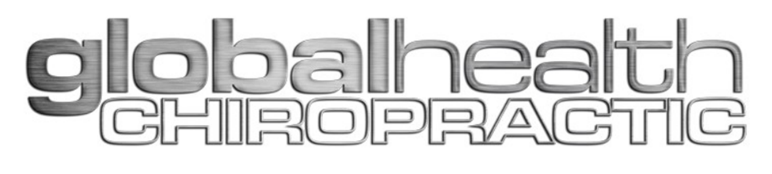 PRE-SCAN CHECKLISTName: ____________________________________________________________________________________ Date: ____________________Your nervous system controls and regulates every cell of your body. We use state of the art technology 
that reveals how well your nervous system is working. 
Please let us know if we need to be mindful of the following: 
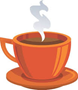 Drinking coffee or tea can excite the nervous system. How many of these caffeinated beverages have you had today?Drinking coffee or tea can excite the nervous system. How many of these caffeinated beverages have you had today?Drinking coffee or tea can excite the nervous system. How many of these caffeinated beverages have you had today?Drinking coffee or tea can excite the nervous system. How many of these caffeinated beverages have you had today? YesHow many? ______How many? ______ No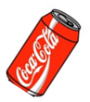 Soda drinks can contain caffeine and chemicals that can affect the nervous system. Have you had any soda’s today?Soda drinks can contain caffeine and chemicals that can affect the nervous system. Have you had any soda’s today?Soda drinks can contain caffeine and chemicals that can affect the nervous system. Have you had any soda’s today?Soda drinks can contain caffeine and chemicals that can affect the nervous system. Have you had any soda’s today? YesHow many? ______How many? ______ No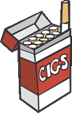 Nicotine is a nervous system stimulant. Have you used any tobacco today?Nicotine is a nervous system stimulant. Have you used any tobacco today?Nicotine is a nervous system stimulant. Have you used any tobacco today?Nicotine is a nervous system stimulant. Have you used any tobacco today? YesHow many? ______How many? ______ No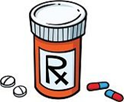 Many prescription drugs and muscle relaxers affect the nervous system. Have you taken any type of prescription medication today?Many prescription drugs and muscle relaxers affect the nervous system. Have you taken any type of prescription medication today?Many prescription drugs and muscle relaxers affect the nervous system. Have you taken any type of prescription medication today?Many prescription drugs and muscle relaxers affect the nervous system. Have you taken any type of prescription medication today? YesWhat kind? ______How Much? ______ No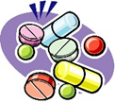 Common over-the-counter drugs can impact the nervous system. Have you taken any of these types of drugs today?Common over-the-counter drugs can impact the nervous system. Have you taken any of these types of drugs today?Common over-the-counter drugs can impact the nervous system. Have you taken any of these types of drugs today?Common over-the-counter drugs can impact the nervous system. Have you taken any of these types of drugs today? YesWhat kind? ______How Much? ______ No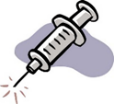 Vaccinations/Immunizations affect the nervous system. Have you had any vaccinations within the past 14 days?Vaccinations/Immunizations affect the nervous system. Have you had any vaccinations within the past 14 days?Vaccinations/Immunizations affect the nervous system. Have you had any vaccinations within the past 14 days?Vaccinations/Immunizations affect the nervous system. Have you had any vaccinations within the past 14 days? YesWhich ones? ______Which ones? ______ No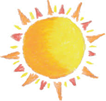 Excessive exposure to the sun affects the accuracy of your scan. Have you had a sunburn in the last 5 days?Excessive exposure to the sun affects the accuracy of your scan. Have you had a sunburn in the last 5 days?Excessive exposure to the sun affects the accuracy of your scan. Have you had a sunburn in the last 5 days?Excessive exposure to the sun affects the accuracy of your scan. Have you had a sunburn in the last 5 days? Yes Yes No No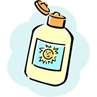 Bath salts, oils or sunscreen on your skin can influence instrument sensitivity. Have you used any of these products today?Bath salts, oils or sunscreen on your skin can influence instrument sensitivity. Have you used any of these products today?Bath salts, oils or sunscreen on your skin can influence instrument sensitivity. Have you used any of these products today?Bath salts, oils or sunscreen on your skin can influence instrument sensitivity. Have you used any of these products today? Yes Yes No No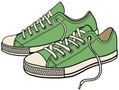 Vigorous physical activity can exaggerate your scan results. Have you had a workout today?Vigorous physical activity can exaggerate your scan results. Have you had a workout today?Vigorous physical activity can exaggerate your scan results. Have you had a workout today?Vigorous physical activity can exaggerate your scan results. Have you had a workout today? Yes Yes No No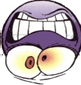 Stress, depression, anxiety or emotional upsets can affect your nervous system tension. 
Compared to a typical day, are you currently experiencing an increased level of stress?Stress, depression, anxiety or emotional upsets can affect your nervous system tension. 
Compared to a typical day, are you currently experiencing an increased level of stress?Stress, depression, anxiety or emotional upsets can affect your nervous system tension. 
Compared to a typical day, are you currently experiencing an increased level of stress?Stress, depression, anxiety or emotional upsets can affect your nervous system tension. 
Compared to a typical day, are you currently experiencing an increased level of stress? Yes Yes No No